 No. 12 INNER WHEEL DISTRICT EXECUTIVE SWEDEN 2019 Proposed ProgrammeTuesday 21st May                  Arrival                                                  Hosts to collect and transport to homes                                                  Club Event Wednesday 22nd May           Visit to historic Rochester: Castle                                                                                                    Cathedral                                                                                                     Guildhall museum                                                                                                     6 Poor Travellers House                                                                                                      Huguenot Museum                                                    Lunch Thursday 23rd May                  District Lunch:  venue to be arranged Friday 24th    May                       Departure               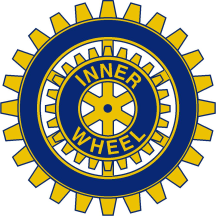 